Here are some extra English activities you can do but please feel free to carry on using the topic writing activities. Year 1Monday 15th JuneBBC bitesize writing the days of the week.https://www.bbc.co.uk/bitesize/articles/zm9hscwGeography Can you make your own pirate treasure map?Can you include a key to describe what is on your map?Year 1Tuesday 16th  JuneBBC Bitesize Book Club: Cake by Sue Kendra and Paul Linnethttps://www.bbc.co.uk/bitesize/articles/z7f2xycArtCan you make your own pirate?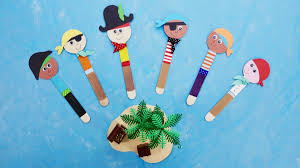 Year 1Wednesday 17th  JuneBBC Bitesize using full stops and capital letters and joining wordshttps://www.bbc.co.uk/bitesize/articles/zmqtnrdArtCan you design your own pirate flag?Year 1Thursday 18th JuneBBC Bitesize Attac of the demon Dinner Ladieshttps://www.bbc.co.uk/bitesize/articles/z627mfrMusicCan you watch some pirate songs on you tube and sing a long?When I was one..https://www.youtube.com/watch?v=x7MgOk6ZdlQSilly pirate song.. (Jack Hartmann)https://www.youtube.com/watch?v=cBcrVzY4hDE A pirate went to see https://www.youtube.com/watch?v=YOA3he2Gv4MYear 1Friday 19th JuneBBC Bitesize Science Habitatshttps://www.bbc.co.uk/bitesize/articles/zjnw7nb ArtCan you make a Paper Plate Crab?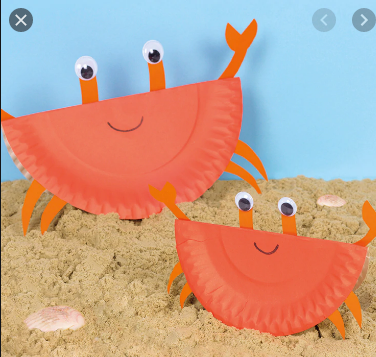 